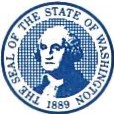 STATE OF WASHINGTONBOARD OF REGISTRATION FOR PROFESSIONAL ENGINEERS AND LAND SURVEYORSStructural Engineer Licensing and Regulations for High Seismic ZonesDiscussion Topic ItemsDATE & TIME:  January 13, 2021 	4:00 p.m.LOCATION:	WebEx meeting IntroductionsNCEES SE exam conversion to CBTHow are boards tracking the transition to CBTAre there concerns about seismic design if they change the format of the Depth (afternoon) portion of the examSE licensing experience requirements, including seismic or significant structures experience and how many years of structural experience requiredComity applications from states that have used SE exam for initial PE licensureComity applications from states without PE as an initial licenseComity applications from foreign countries without NCEES FE, PE, or SE examsApplications for PE and/or SE licensure where applicant has passed exams prior to gaining experience (decoupling) orJoin by video system, application or Skype for businessDial 1776475941@webex.com You can also dial 173.243.2.68 Meeting password: kW8RmFcTg23  Join by phone (415) 655-0001 US TollTap to join from a mobile device (attendees only)+1-415-655-0001,,1776475941##  US Toll 